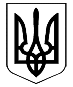 ВЕЛИКОДИМЕРСЬКА СЕЛИЩНА РАДАБРОВАРСЬКОГО РАЙОНУ КИЇВСЬКОЇ ОБЛАСТІР І Ш Е Н Н ЯПро затвердження технічної документаціїта передачу в приватну власність земельних ділянокРозглянувши виготовлену землевпорядними організаціями технічну документацію із землеустрою щодо встановлення (відновлення) меж земельної ділянки в натурі на місцевості, керуючись ст. 26 Закону України «Про місцеве самоврядування в Україні», Законом України «Про державний земельний кадастр», ст. ст. 12, 118 Земельного кодексу України, сесія селищної ради.          В И Р І Ш И Л А:1. Затвердити виготовлену землевпорядними організаціями технічну документацію із землеустрою щодо встановлення (відновлення) меж земельної ділянки в натурі на місцевості.2. Передати безкоштовно у власність земельні ділянки громадянам України:3. Встановити, що даним земельним ділянкам присвоєно кадастрові номери.4. Землевпорядній службі внести відповідні зміни до земельно-кадастрової документації.Селищний голова                                                                             А.Б. БочкарьовЗемлевпорядник                                                                                О.М.Рубанкасмт Велика Димерка21грудня 2017 року№64 ІІІ – VІІ№ п/пПрізвище, імя, по батьковіАдресаВсього передано у власність, гаДля індивідуального житлового будівництва, гаДля особистого селянського господарства, гаДля товарного селянського виробництва, га1.Губський Микола Миколайовичсмт Велика Димерка  0.0336---0.0336---2.Литвин Ольга Миколаївнасмт Велика Димерка, вул. Прорізна0.1503---0.1503---3.Литвин Ольга Миколаївнасмт Велика Димерка, вул. Прорізна, 110.15000.1500------4.Безсмертна Катерина Миколаївнасмт Велика Димерка, вул. Пушкіна0.11720.1172------5.Корнієнко Наталія Миколаївнасмт Велика Димерка, вул. Броварська0.0775---0.0775---6.Хижняк Надія Григорівна, Герус Ольга Григорівнас. Шевченкове, вул. Глібова,30.06760.0676------7.Майборода Олексій Григоровичс. Шевченкове, вул. Глібова,3а0.11380.1138------8.Гуть Вікторія Володимирівнас. Шевченкове, вул.  Шкільна,200.16120.1612------Смт В.Димерка, вул. Пушкіна0, 3126--------0,3126--------9Сидоренко Наталія Іванівна